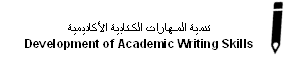 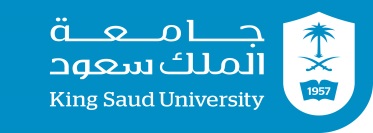       كلية الآداب            وكالة الكلية للتطوير والجودةبطاقة إحالة من أستاذ المقرر للمشاركة في النشاط الكتابي(ورشة أو دورة أو محاضرة أو جلسة)ملاحظة ترسل هذه البطاقة على بريد المشروع (WR@KSU.EDU.SA) ، أو تسلم للموظف المختص في مقر المشروع.اسم الطالبالقسمرقم الاتصال بالطالبالبريد الإلكترونياسم النشاط الذي ترى مناسبته للطالبلغة النشاطالأوقات المفضلة لدى الطالب؟المهارات التي تنقص الطالب أو ترى أن الطالب بحاجة إليها لمعالجتها